Витебский государственный университет имени П.М. Машерова 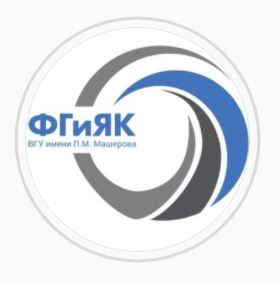 Факультет гуманитаристики и языковых коммуникацийВ 2021 году ФГиЯК проводит набор на следующие  специальности (дневная форма получения образования)Белорусская филология (литературно-редакционная деятельность)ВСТУПИТЕЛЬНЫЕ ИСПЫТАНИЯ – белорусский язык (ЦТ); белорусская литература (устный экзамен, сдается в университете); история Беларуси (ЦТ).Квалификация: Филолог. Преподаватель белорусского языка и литературы. Литературно-редакционный сотрудникМузейное дело и охрана историко-культурного наследия   (культурное наследие и туризм)ВСТУПИТЕЛЬНЫЕ ИСПЫТАНИЯ – белорусский (русский) язык (ЦТ); всемирная история новейшего времени (ЦТ); история Беларуси (ЦТ) Квалификация: Менеджер по культурному наследию и туризмуИстория и обществоведческие дисциплиныВСТУПИТЕЛЬНЫЕ ИСПЫТАНИЯ – белорусский (русский) язык (ЦТ); всемирная история новейшего времени (ЦТ), история Беларуси (ЦТ)Квалификация: ПреподавательРусский язык и литература. Иностранный язык (китайский)ВСТУПИТЕЛЬНЫЕ ИСПЫТАНИЯ – русский язык (ЦТ); русская литература (устный экзамен,
 сдается в университете), иностранный язык (любой) (ЦТ)Квалификация: ПреподавательРомано-германская филология (английский язык)ВСТУПИТЕЛЬНЫЕ ИСПЫТАНИЯ – белорусский (русский) язык (ЦТ); английский язык (ЦТ); история Беларуси (ЦТ)Квалификация: Филолог. Преподаватель английского и другого иностранного языка и английской литературы. ПереводчикЛингвистическое обеспечение межкультурных коммуникаций (внешнеэкономические связи)ВСТУПИТЕЛЬНЫЕ ИСПЫТАНИЯ – белорусский (русский) язык (ЦТ); иностранный язык (любой) (ЦТ); история Беларуси (ЦТ)Квалификация: Специалист по межкультурным коммуникациям. Переводчик-референт (с указанием языков общения)ФАКУЛЬТЕТ ГУМАНИТАРИСТИКИ И ЯЗЫКОВЫХ КОММУНИКАЦИЙ сегодня – этосовременные перспективные специальности;международные языковые стажировки за рубежом;археологические и архивные практики; научные школы и кружки;интерактивные образовательные площадки;функционирующие Центры факультета:  китайского языка и культуры, французского языка имени Рене Декарта, славянских языков и культур, лингводидактических практик, «Спадчына віцебскай зямлі”.Ждем ваших звонков по телефонам – 8 (0212)37 96 73,  +375 33 317 95 06 (деканат)+ 37533 696 14 46 (Мартынкевич Светлана Васильевна, заместитель декана по учебной работе )Наш адрес: г. Витебск, Московский пр-т, 33(ауд. 603, 604)E-mail   fhlc@vsu.by. Наш сайт: fgk.vsu.byМы в ВК: vk.com/vsu  Мы в Instagram: vsu_fhlc  Мы в TikTok:  @vsu_fhlc